ESCOLA _________________________________DATA:_____/_____/_____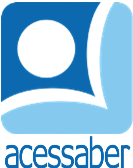 PROF:_______________________________________TURMA:___________NOME:________________________________________________________OS DIREITOS DAS MULHERESA Constituição de 1988 é o maior instrumento legal do país para proteger os direitos das mulheres. A Constituição declara que as mulheres são iguais aos homens, em todos os aspectos da lei, e afirma claramente no artigo 5º da segunda parte que “de acordo com esta Constituição, homens e mulheres têm direitos e obrigações iguais”.A lei estipula que as mulheres tenham 120 dias de licença maternidade remunerada e os homens 7 dias de licença maternidade remunerada.Um dos maiores avanços na luta pelos direitos da mulher brasileira é a Lei nº 11.340/2006, promulgada em 7 de agosto de 2006, também conhecida como Lei Maria da Penha. Ela é pioneira na criação de mecanismos legais para conter a violência doméstica contra as mulheres.A Lei Maria da Penha divide a violência contra a mulher nas seguintes categorias: violência doméstica, violência sexual, violência física, violência moral e violência psicológica.QuestõesPesquise em um dicionário o significado da palavra direito?R: __________________________________________________________________________________________________________________________________________________________________________________________________________Marque a alternativa correta.(__) A mulher tem o direito de votar e ser votada.(__) As mulheres não podem trabalhar e constituir  carreira profissional.(__) A função da mulher é somente cuidar do lar.Coloque V para verdadeiro e F para falso:(__) Atualmente, as mulheres contribuem com a sociedade exercendo as mais diversas ocupações e profissões.(__) As mulheres não enfrentam dificuldades e ganham salários maiores que os dos homens.(__) Com salários menores que os dos homens para os mesmos cargos profissionais as mulheres têm uma sobrecarga em funções domésticas e no cuidado com os filhos. Marque C para correto e E para errado.(__) A pós algumas conquistas as mulheres adquiriram o direito de repouso/licença maternidade com direito a remuneração.(__) As mulheres estudam menos, pois precisam trabalhar muito.(__) Há leis que protegem as mulheres contra a violência física, verbal e psicológica.(__) Homens e mulheres devem conviver em harmonia tendo os mesmos direitos e deveres.Escreva o nome de algumas mulheres que são referências para você. Podem ser escritoras, jornalistas, professoras, familiares, etc.R: __________________________________________________________________________________________________________________________________________________________________________________________________________Que lei foi criada em 7 de agosto de 2006, para coibir e prevenir a violência doméstica e familiar contra a mulher?R: __________________________________________________________________________________________________________________________________________________________________________________________________________O que configura violência doméstica e familiar contra a mulher?R: __________________________________________________________________________________________________________________________________________________________________________________________________________